Air Test Study GuideAir Quality and PollutionKey Terms: Define and/or illustrate each term.acid deposition- the falling of acidic compounds (pH < 5.6) from the atmosphere to the earth’s surface air pollution- the presence of chemicals in the atmosphere in concentrations high enough to harm organisms, ecosystems, or human-made materialsatmospheric pressure- the pressure exerted by the weight of the atmosphere carbon oxides- produced from fossil fuels burning   density- mass per volume grasshopper effect- Occurs when volatile air pollutants are transported by evaporation and winds from tropical and temperate areas through the atmosphere to the earth’s polar areas, where they are deposited. This happens mainly in winter.  industrial smog- consists of sulfur dioxide, droplets of sulfuric acid, and suspended solid particles. This smog is “gray smog.” nitrogen oxides- produced from coal burning, part of acid rainnitric acid- can cause asthma and bronchitis  ozone- O3ozone layer- filters UV radiationparticulates- any particle in the air  photochemical smog- Exhaust from morning vehicles release large amounts of NO and VOCs into the air of a city. NO is converted to NO2. When exposed to UV rays from the sun, the NO2 reacts in complex ways with VOCs. The resulting smog is a chemical brew called photochemical oxidants because they can oxidize certain compounds in the atmosphere and in your lungs.  primary pollutants- harmful chemicals emitted directly into the air from natural processes & human activities  secondary pollutants- new harmful chemicals that are formed once IN the atmosphere when primary pollutants react with one another and with the basic components of air  stratosphere- Is our global sunscreen, Similar composition to the troposphere, with 2 exceptions, Much less water, Contains the ozone layer,  which filters UV radiation  sulfur dioxide- cause of acid rain   sulfuric acid- produced from volcanic gases  temperature inversion- Under certain atmospheric conditions, a layer of warm air can temporarily lie atop a layer of cooler air nearer the ground  troposphere-  75–80% of the earth’s air mass, Closet to the earth's surface, Chemical composition of air, Rising and falling air currents: weather and climate, Involved in chemical cycling  volatile organic compounds (VOCs)- Methane emissions from plants, wetlands and termites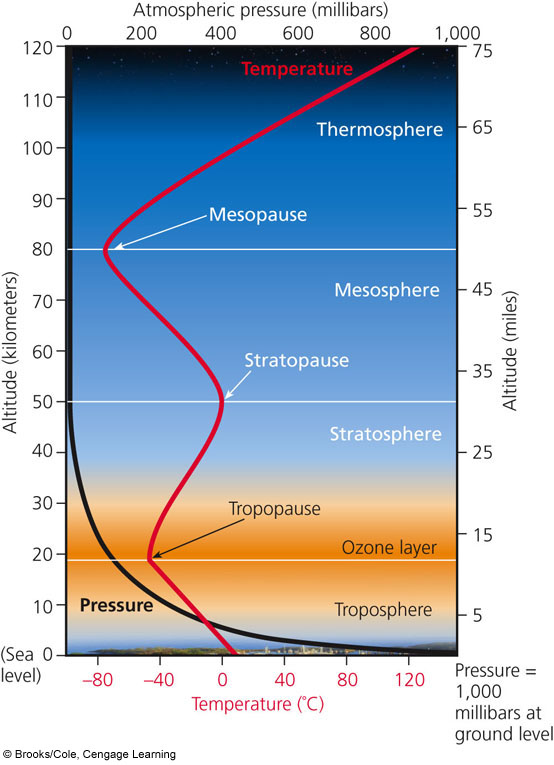 Fill in the layers of the atmosphere to the right.Which layer determines our weather and climate?TroposphereWhich layer contains our natural sunscreen?StratosphereThe air we breathe is 78% Nitrogen and 21% Oxygen.Air pollution is the presence of chemicals in the atmosphere in concentrations high enough to harm organisms, ecosystems, or human-made materials.Fill in the chart below about air pollution sources:If there are more factories and cars in urban areas, why do rural areas still have to deal with some primary and secondary pollutants? Wind blows the pollutantsFill in the chart below about the types of air pollutants:Fill in the chart about the major outdoor air pollutants: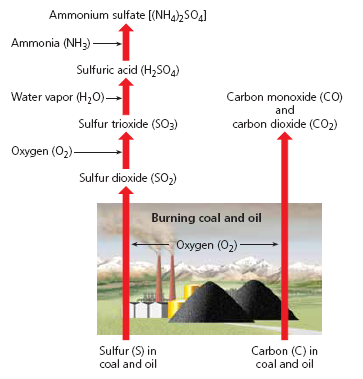 Burning coal produces sulfur dioxideThis is industrial smog -colored smog. When coal and oil are burned:Carbon is converted to carbon dioxide and carbon monoxide.Sulfur reacts with O2 to produce sulfur dioxide.Some of the SO2 reacts with O2 to produce sulfur trioxide.Some of the SO3 reacts with water vapor to produce sulfuric acid.Some of the H2SO4 reacts with ammonia to form solid ammonium sulfate.All of these chemicals and particulates give smog the gray color.China has the highest levels of industrial smog.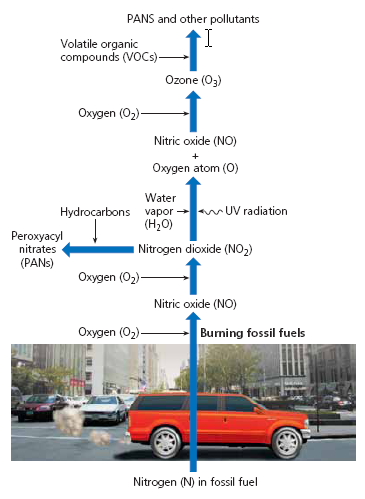 Sunlight plus NO and VOCs equals Photochemical Smog. This is brown-colored smog. Hotter days lead to higher levels of O3.Chemical composition: VOCs + NO2 + Heat + SunlightWhich yields:Ground level O3 and other photochemical oxidantsAldehydes Other secondary pollutantsFill in the chart about outdoor air pollution.Explain and illustrate a temperature inversion.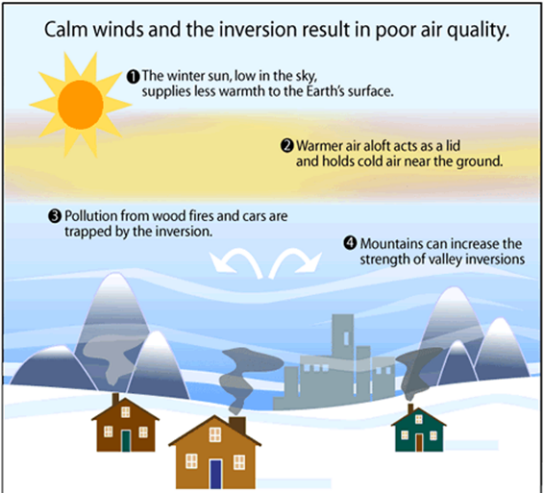 Temperature inversions can cause pollutants to accumulate in high levels.During the day, the sun warms the air near the earth’s surface. Normally, this warm air and most of the pollutants it contains rise to mix and disperse with the cooler air above it. Under certain atmospheric conditions, a layer of warm air can temporarily lie atop a layer of cooler air nearer the ground. This is called a temperature inversion. Because the cooler air is denser than the warmer air above it, the air near the surface does not rise and mix with the air above. This allows pollutants to build up in the stagnant layer of cool air near the ground.Explain and illustrate the grasshopper effect.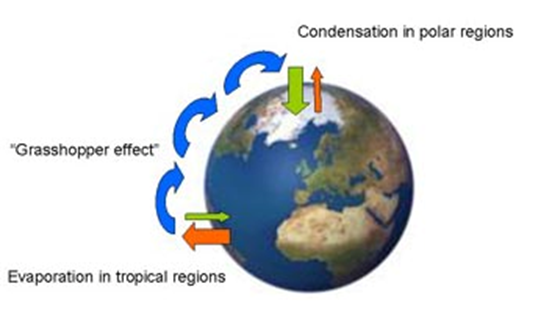 Occurs when volatile air pollutants are transported by evaporation and winds from tropical and temperate areas through the atmosphere to the earth’s polar areas, where they are deposited. This happens mainly in winter.Explain why arctic polar bears, sharks and other top carnivores in the Polar Regions have high levels of toxic pollutants in their bodies.Occurs when volatile air pollutants are transported by evaporation and winds from tropical and temperate areas through the atmosphere to the earth’s polar areas, where they are deposited. This happens mainly in winter.What is acid deposition?the falling of acidic compounds (pH < 5.6) from the atmosphere to the earth’s surfaceDifferentiate between wet acid deposition and dry acid deposition.	Acid rain refers to the wet deposition consisting of acid rain, snow, fog and cloud vaporOccurs within 4-14 days in distant, downwind areas from the emission source	Dry deposition consists of dry acidic particlesOccurs within 2-3 days near the emission sourcesHow does acid rain form?Acid rain is caused by a chemical reaction that begins when compounds like sulfur dioxide and nitrogen oxides are released into the air (from coal-burning power plants, industrial plants, and vehicle emissions).The primary pollutants (sulfur dioxide and nitrogen oxides) emitted high into the troposphere may be transported as far as 1,000 kilometers (600 miles) by prevailing winds.List the harmful effects of acid deposition:Give solutions to acid deposition:Indoor air pollution is most threatening to people of developing countries that practice indoor burning of wood dung, charcoal, crop residues and coal in poorly ventilated areas.Why is indoor air pollution greater than outdoor air pollution in developed countries?1.	11 of the common air pollutants are higher inside than outside2.	Greater in vehicles than outside3.	Health risks magnified: people spend 70–98% of their time indoorsFill in the chart about indoor air pollutants:How can your body protect you from air pollutants?	Nose hairs filter out large particles	Sticky mucus lining your upper respiratory tract captures small particles; coughing and sneezing expels the particles	Cilia also lines your upper respiratory tract and traps particles; sends trapped particles to your throat where they are swallowed or expelledThe World Health Organization (WHO) estimates that 3 million people die each year due to the effects of air pollution. 73% of those deaths are due to indoor air pollution.EPA has established the 6 outdoor criteria air pollutants:CO, NOX, SO2, SPM, O3, PbFill in the chart about air pollution solutions:Climate Change and Ozone DepletionKey Terms: Define and/or illustrate each term.Greenhouse gas –the ones that get hot. Water vapor, carbon dioxide, ozone, methane, nitrous oxide, CFCsGreenhouse effect- natural heating of the earth. Good. Kyoto Protocol-(1997 International Treaty)	Goal- to reduce emissions of CO2, CH4, and N2O by 2012 to levels of 1990	Trading greenhouse gas emissions among countries	Not signed by the U.S.•	President G.W. Bush’s reasons•	It would hurt the economy•	Did not require reductions in China, India, Brazil or Indonesia•	However, a majority of Americans feel we should have signed	In 2005, countries began negotiating the second phase that is supposed to go into effect after 2012.	Australia signed up for the second phase of the Kyoto Protocol that would require reducing greenhouse gas emissions to 5% below year 2000 levels by 2020. Renewable energy- energy generated from natural resourcesCarbon capture and storage (CCS)- process of trapping carbon dioxide or other chemicals produced by burning fossil fuels and storing it in such a way it is unable to affect the atmosphere.  Global warming- unnatural heating of the earth. Bad. Ozone depletion- Measurements reveal thinning of the ozone everywhere except for the tropics with the most loss over Antarctica and the Arctic. The depletion varies with altitude, location and season.CFC’s-  Chemically unreactive, odorless, nonflammable, nontoxic, noncorrosive compounds that were used in refrigerants (AC/fridge) and as propellants in aerosol cansExplain and illustrate the natural greenhouse effect.Natural warming of the Earth due to the greenhouse gases. Since the Industrial Revolution, CO2, CH4, and N2O emissions are higher.Main sources include: agriculture, deforestation, and burning of fossil fuelsHow do scientists estimate past atmospheric conditions like temperature and levels of CO2? Use of ice core samplesFill in the chart about climate change:Fill in the table about possible effects of global warming:Of the 15 Climate Stabilization Wedges, list 2 from each category: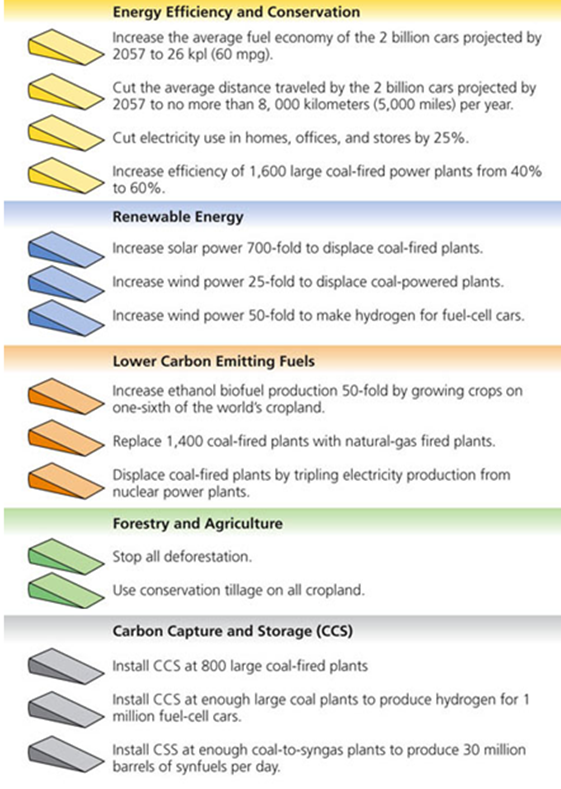 What can the government do to slow climate change?Enter into international climate negotiationsWhat was the goal of the Kyoto Protocol?To reduce emissions of CO2, CH4, and N2O by 2012 to levels of 1990How have we depleted ozone in the stratosphere?Widespread use of certain chemicals has reduced ozone levels in the stratosphere, which allows for more harmful ultraviolet radiation to reach the earth’s surface.List 3 ozone-depleting chemicals.	Chlorofluorocarbons: CFCs (Freon’s)•	Chemically unreactive, odorless, nonflammable, nontoxic, noncorrosive compounds that were used in refrigerants (AC/fridge) and as propellants in aerosol cans	Halons & Hydrobromoflurocarbons (HBFCs) – fire extinguishers	Methyl Bromide (fumigant)	Hydrogen Chloride (space shuttle)	Cleaning solvents: carbon tetrachloride, etc…What are possible harmful effects of lower ozone levels?Increasing damaging UV levelsHow do UV rays cause skin cancer?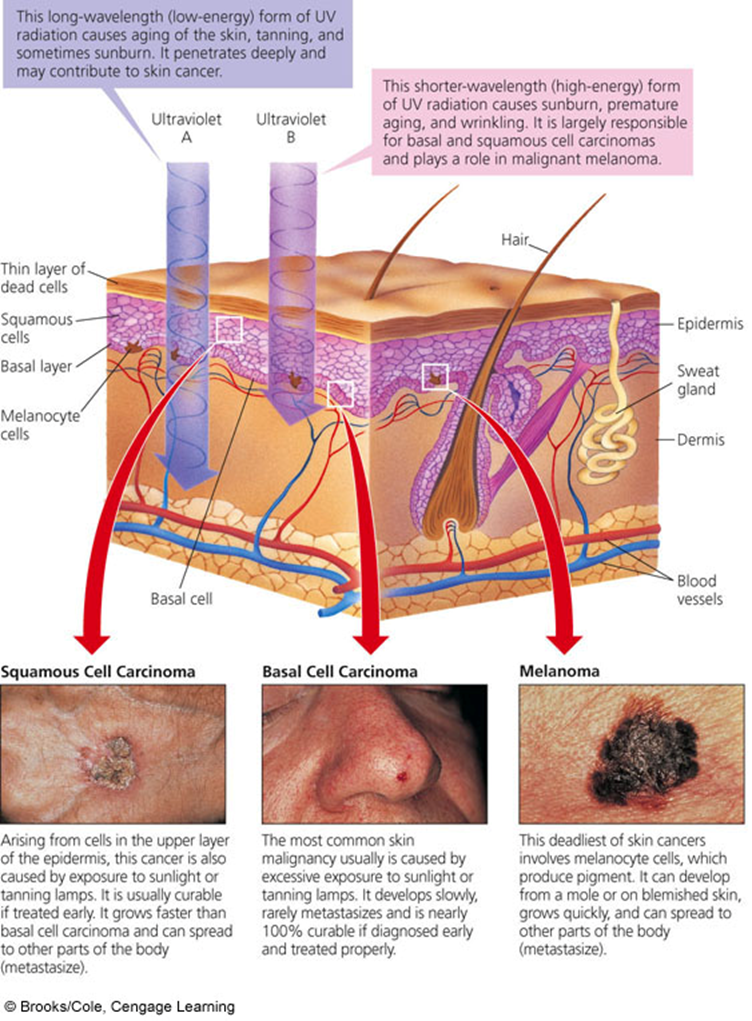 How can we reverse ozone depletion?	Stop producing all ozone-depleting chemicals	60–100 years of recovery of the O3 layerWhat can YOU do to reduce your UV exposure?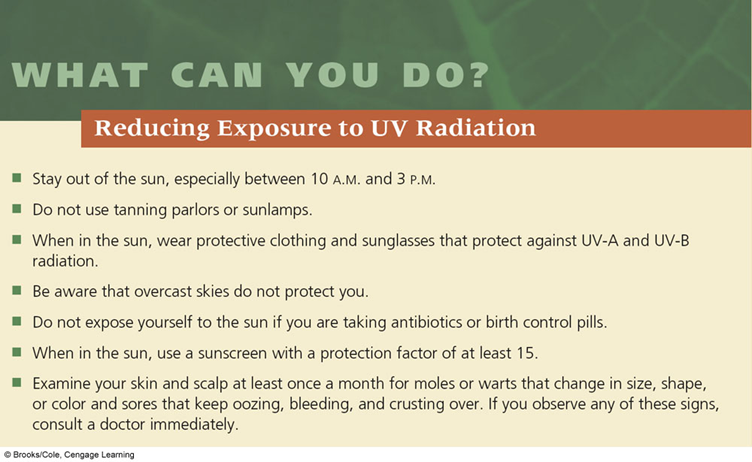 Natural SourcesSources of Air PollutionHuman Sources-dust blown by wind - Pollutants from wildfires &volcanoes-Volatile Organic Compounds (VOCs) released by plantsSources of Air Pollution-most are generated by burning coal in industrial plants (stationary source) and cars (mobile source).Primary PollutantsCategories of Air PollutionSecondary Pollutants-harmful chemicals emitted directly into the air from natural processes and human activityCategories of Air Pollution-happens when primary pollutants react with each other and form new harmful chemicalsPollutant“Name”Natural SourcesHuman SourcesHuman Health ImpactEnvironmental ImpactCarbon MonoxideBurning of forests and grasslandsAuto exhaust, tobacco smoke, inefficient stoves/heatersReacts with hemoglobin and reduces oxygen transport; headache, nausea, drowsiness, coma, deathContributes to smog and ground-level ozoneCarbon DioxideAnimal respirationBurning fossil fuels, cutting down forestsDizziness, headaches, unconsciousnessGlobal warming and climate changeNitrogen CompoundsLightening, soil bacteriaAuto engines, coal-burning plantsIrritation to the eyes, nose and throat; cause asthma and bronchitisSuppress plant growth and reduce visibilitySulfur CompoundsVolcanic gasesIndustrial power plants, oil refiningRespiratory and cardiovascular illnessPrecursor to acid rain, which damages lakes, rivers and treesParticulatesDust, wildfires, sea saltCoal-burning power, industrial plants, motor vehicles, plowed fields, road construction, tobacco smoke, etc.Irritate nose and throat, damage lungs, aggravate asthma and bronchitis, shorten lifespan, cause mutations, reproductive problems and cancerReduce visibility, corrode metals, discolor clothes and paintsOzone (O3)Formed from reaction of nitrogen oxides and VOCsGood ozone is in the stratosphere. Bad ozone is the troposphere. Human activities are decreasing the good and increasing the bad ozone.Aggravate lungs and heart, irritate eyes, nose and throat, coughing, breathing problemsSmog precursor, reduce crop production and forest growth, damage plantsVOCs(Volatile Organic Chemicals)Methane emissions from plants, wetlands and termitesMethane: Landfills, rice paddies, cow belching, Other VOCs: industrial solvents, dry cleaning liquids, gas, plastics, rubber, etc.Eye and skin irritation, nausea, headaches, cancer, blood disorders, immune damageSmog precursorDECREASE Air PollutionNatural Factors That Influence Outdoor Air PollutionINCREASE Air Pollution1. Particles more dense than air settle due to gravity2. Rain and snow cleansethe air of pollutants3. Salty sea spray from oceans wash out pollutants from air that flows over the ocean4.Winds sweep pollutants away, diluting it with cleaner air5. Some pollutants are removed by   Chemical reactionsNatural Factors That Influence Outdoor Air Pollution1. Urban buildings can slow wind speed and reduce dilution of pollutants2. Hills and mountains reduce flow of air in valleys so pollutants build up at ground level3. High temperatures promote photochemical smog4. Emissions of VOCs from certain trees and plants helps form photochemical smog5. Grasshopper Effect- air pollutants are transported by evaporation and winds to the cooler regions6. Temperature InversionHarmful Effects of Acid Deposition- respiratory disease- damages statues, monuments, buildings, metals, car finishes- makes some aquatic ecosystems too acidic- most fish can’t live below a pH of 4.5- harm trees and crops if soil pH is below 5.1- affects forests by leaching essential plant nutrients (calcium and magnesium) from soils and releasing aluminum, lead, and mercury which are toxic to trees- weakens the trees; mountain top trees are the hardest hit SOLUTIONS TO ACID DEPOSITIONSOLUTIONS TO ACID DEPOSITIONPreventionClean UpReduce coal useIncrease use of renewable energy sourcesRemove SO2 and NO from smokestack gasesRemove NO from vehicular exhaustTax emissions of SO2Add lime to neutralize acidified lakesAdd phosphate fertilizer to neutralize acidified lakesIndoor PollutantSourcesHuman Health RisksTobacco SmokeSmokingLung cancer, respiratory ailments, heart diseaseFormaldehydeFurniture stuffing, paneling, particleboard, foam insulationIrritation of eyes, throat, skin & lungs; nausea; dizzinessRadioactive Radon-222 gasUnderground rock deposits (seeps in through cracks in foundation or walls)Lung CancerVery Small ParticlesPollen, pet dander, dust mites, cooking particles, fungal sporesIrritated lungs, asthma, itchy eyes, runny nose, lung diseaseOutdoorAir Pollution SolutionsIndoorEmissions Trading (aka:Cap-and-trade) allows major “polluters” to sell emissions allotments to help reduce SO2 emissionsBurn low sulfur coalDisperse emissions above thermal inversion layer with tall smokestacks.Use mass transitGive large tax breaks for those who buy low polluting vehiclesInspect car exhaust systems throughout the yearRely more on low polluting energy sourcesImprove energy efficiencyAir Pollution SolutionsBan smoking indoorsStricter formaldehyde emissions from carpet and furniture companiesUse office machines in well ventilated areasLess polluting cleaning suppliesCirculate buildings air through rooftop greenhousesUse exhaust hoods for stovesDistribute cheap, efficient stoves or solar cooker to developing countriesDevelop cheap test for indoor air pollutants CO detectorsEvidence that Supports Climate Change:Evidence For and Against Climate ChangeArguments Against Climate Change (look it up):Between 1906-2000, average global surface temp has increased by 0.74˚C. Greenhouse gas emissions has risen 70% since 1970Arctic temps have risen twice as fast in the past 50 yearsGlaciers and floating sea ice are meltingRainfall patterns are changingSea level has risen by 4-8 inches Evidence For and Against Climate ChangeEventEffectIce and snow meltingIncrease in Ice and Snow MeltingSea levels risingIncrease in Sea levelOcean currents changingTemperature causes air pressure and currents to changeExtreme weatherIncreased extreme weather due to air pressure changeThreats to biodiversityDecrease in BiodiversityAgricultureDecrease in agriculture due to increased droughtHealthIncreased Health Risk